1.pielikums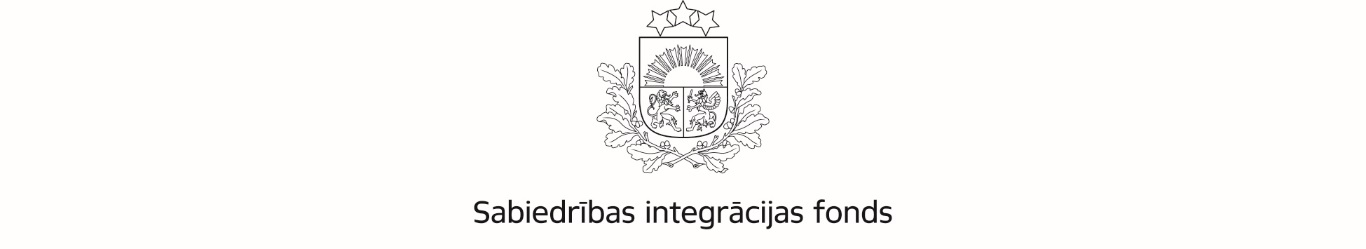 *Aizpilda Sabiedrības integrācijas fondsA SADAĻA INFORMĀCIJA PAR PROJEKTA IESNIEDZĒJU UN PARTNERIA 1. Projekta iesniedzēja apraksts un darbības pieredze.Norādīt informāciju par projekta iesniedzēja organizācijas galvenajām aktivitātēm un darbības virzieniem, t.sk. informāciju par organizācijas pieredzi darbā ar latviešu diasporas bērniem un jauniešiem, piemēram, nometņu, neformālās izglītības pasākumu, kultūras, sporta vai atpūtas u.c. pasākumu rīkošanā. Lūdzam norādīt nozīmīgākos pasākumus, kas īstenoti pēdējo 4 gadu  (2020. -2023.gads) laikā. A 2. Projekta iesniedzēja līdzšinējā pieredze projektu īstenošanā:Lūdzu, sniedziet informāciju par projekta iesniedzēja pieredzi pēdējo 4 gadu (2020.-2023.) laikā par organizētiem vismaz 2 pasākumiem (var norādīt arī projektus) latviešu diasporas bērniem un jauniešiem. Lūdzam norādīt ne vairāk kā 5 projektus/pasākumus. Ja ir īstenoti vairāk nekā 5 projektus/pasākumus, lūdzam norādīt informāciju par tiem pasākumiem/projektiem, kas pēc darbības jomas vai finansējuma apjoma visvairāk līdzinās šim projektam.A 3. Projekta iesniedzēja personāla (nometnes vadītājs, pasniedzēji, nodarbību vadītāji) līdzšinējā darba pieredze nometņu īstenošanā, kuru mērķa grupā iesaistīta arī diaspora:Lūdzu, sniedziet informāciju, par nometnes vadītāja un personāla darba  pieredzi nometņu īstenošanā, norādot, kad un kādās nometnēs darbinieki piedalījušies, kādus amatus ieņēmuši nometnes īstenošanas gaitā, kādus darba pienākumus veikuši un kāds ir bijis nometnes dalībnieku sastāvs, vai bijuši iesaistīti arī dalībnieki no diasporas u.tml. Nometnes vadītājam jābūt pieredzei vismaz 2 nometņu vadīšanā, pasniedzējiem un nodarbību vadītājiem jābūt pieredzei vismaz 2  nometņu īstenošanā, kuru mērķa grupā ietilpst arī diaspora. A 4. Informācija par sadarbības partneri un tā līdzdalība projektā (ja attiecināms):Pamatojiet sadarbības partnera izvēli un lomu projektā, norādiet aktivitātes, kuru īstenošanā sadarbības partneris būs iesaistīts, aprakstiet funkciju sadalījumu starp projekta iesniedzēju un sadarbības partneri.B SADAĻAPROJEKTA APRAKSTSB 1. Projekta īstenošanas periodsB 2. Projekta īstenošanas vieta/-asB 3. Projekta mērķis un nepieciešamības pamatojumsLūdzu, sniedziet informāciju, kāds ir projekta mērķis, definējiet mērķgrupas dalībnieku intereses un vajadzības, kādā veidā caur nometnes aktivitāšu īstenošanu tiks risinātas projektā identificētās nometnes dalībnieku intereses un vajadzības.B 4. Projekta kopsavilkums (VIZĪTKARTE)Kopsavilkumā ietver īsu informāciju par projektu, tā mērķiem, kā tas veicinās nacionālās identitātes stiprināšanu ilgtermiņā, galvenajiem pasākumiem, mērķa grupu, uz ko tie vērsti,  pasākumu norises vietām, u.tml. Projekta apstiprināšanas gadījumā šī informācija tiks publicēta Fonda tīmekļvietnē kā projekta vizītkarte. B 5. Projekta tiešās mērķa grupas (nometnes dalībnieku) skaits un raksturojumsNorādīt plānoto nometnes dalībnieku (bērnu) skaitu sadalījumā pa reģioniem (Latvijā dzīvojošajiem bērniem) un pēc mītnes zemes (diasporas bērniem). Lūdzam ņemt vērā, ka diasporas pārstāvju īpatsvars mērķa grupā  nometnēs, kas organizētas Latvijas Republikā, nedrīkst būt mazāks par 50%. un mērķa grupas dalībnieku vecums ir no 6 līdz 18 gadiem.Sniegt plānotās mērķa grupas raksturojumu un pamatojumu, kādēļ izvēlētas konkrētās mērķa grupas, kā arī aprakstīt, kā tiks atlasīti nometnes dalībnieki (tai skaitā, kādi atlases kritēriji tiks piemēroti, ja projektā pieteiksies lielāks skaits dalībnieku, nekā plānots).B 6. Informācija par citiem iesniedzēja projektiem attiecīgajā kalendāra gadā Lai nodrošinātu, ka par izmaksām, kurām iesniegts projekta pieteikums, finansējuma saņēmējs nav saņēmis un nesaņems finansējumu no citiem avotiem, lūdzu, sniedziet informāciju par visiem pieteikuma iesniedzēja projektiem, kuri tiks īstenoti attiecīgajā kalendāra gadā, kā arī par projektiem, kurus plānots izstrādāt un iesniegt citos projektu konkursos. Lūdzam ņemt vērā, ka šajā projektā nedrīkst plānot aktivitātes, kuras tiks īstenotas citu projektu ietvaros.B 7. Projekta aktivitāšu apraksts  Lūdzu, norādiet projektā plānotās aktivitātes hronoloģiskā secībā un strukturējiet informāciju atbilstoši tabulā norādītajam.Jāņem vērā, ka projekta aktivitātēm un to īstenošanas sagaidāmajiem ieguvumiem (rezultātiem) jābūt vērstiem ne tikai uz projekta mērķa, bet arī uz programmas mērķa sasniegšanu (skatīt konkursa nolikuma 1.2.punktu).B 9. Projektā iesaistītais personālsRaksturojiet projekta personāla (gan administratīvā, gan īstenošanas) profesionālai kompetencei un kvalifikācijai izvirzītās prasības atbilstoši projektā veicamajiem uzdevumiem (nometnes vadītāja amatam jānorāda konkrēta persona, jo uz projekta pieteikuma iesniegšanas brīdi jābūt zināmam).C SADAĻAPROJEKTA BUDŽETSProjekta budžeta veidošanai izmantojiet budžeta veidlapu Excel formātā (projektu konkursa nolikuma 2.pielikums).Budžeta pozīciju skaidrojumiLūdzu, sniedziet īsu skaidrojumu un nepieciešamības pamatojumu, un/ vai aprēķinu par projekta budžetā ietvertajām aktivitāšu īstenošanas izmaksu apakšpozīcijām, ievērojot lietderības, ekonomiskuma un efektivitātes principu.Lūdzam nodrošināt, ka projekta īstenošanai nepieciešamo piegādes, pakalpojuma vai uzņēmuma līgumu slēgšanā tiek ievērota normatīvajos aktos noteiktā līguma slēgšanas tiesību piešķiršanas procedūra un noteiktie ierobežojumi šādu līgumu slēgšanai (MK noteikumu Nr.104 11. un 12.punkts).D SADAĻA APLIECINĀJUMS a.          projekta iesniedzēja biedru skaits (biedrībām) vai dibinātāju skaits (nodibinājumiem) ir šāds: projekta iesniedzējs: ir iepazinies ar visiem programmas finansējuma saņemšanas nosacījumiem, kas ir noteikti programmas Konkursa nolikumā, un projekta īstenošanas gaitā apņemas tos ievērot; uzņemas atbildību par projekta īstenošanu un vadību, kā arī par projekta rezultātiem;  ir neatkarīgs no publiskās pārvaldes institūcijām, politiskām partijām vai komerciālajām organizācijām;  neatbilst nevienam no Publisko iepirkumu likuma 42.panta otrajā daļā minētajiem kandidātu un pretendentu izslēgšanas gadījumiem; nav pasludināts par maksātnespējīgu, tai skaitā neatrodas sanācijas vai likvidācijas procesā, tā saimnieciskā darbība nav apturēta vai pārtraukta, nav uzsākta tiesvedība par tā darbības izbeigšanu vai maksātnespēju;  atbilstoši likuma “Par nodokļiem un nodevām” 7.4 pantam, tas ir iesniedzis nodokļu deklarācijas un tam nav nodokļu parādu un valsts sociālās apdrošināšanas obligāto iemaksu parādu; tā profesionālajā darbībā nav konstatēti pārkāpumi un tas nav atzīts par vainīgu nodarījumā saistībā ar profesionālo darbību ar spēkā esošu nolēmumu;  nav centies ietekmēt projektu pieteikumu vērtēšanas procesā iesaistītās personas; ir veicis neatbilstoši izlietoto līdzekļu atmaksu citu Sabiedrības integrācijas fonda administrēto programmu ietvaros (ja attiecināms); nav neatbilstoši veikto izdevumu maksājumu parādu citos projektos, kas tiek finansēti no valsts vai pašvaldību budžeta vai Eiropas Savienības politiku instrumentu un pārējām ārvalstu finanšu palīdzības programmām; tam ir pieejami stabili un pietiekami finanšu līdzekļi un citi resursi, lai noteiktajā apmērā nodrošinātu projekta priekšfinansējuma daļu, kā arī projekta īstenošanas nepārtrauktību; apņemas nodrošināt programmas finansējuma publicitātes prasību ievērošanu ar projekta īstenošanu saistītajās aktivitātēs un informatīvajos materiālos; apņemas saglabāt visu ar projekta īstenošanu saistīto dokumentāciju saskaņā ar normatīvajos aktos noteiktajām prasībām un termiņiem; ir atbildīgs par projekta pieteikumā sniegto ziņu pareizību un precizitāti; nav iesniedzis vienu un to pašu projekta pieteikumu finansēšanai no dažādiem finanšu avotiem un nepretendē saņemt dubultu finansējumu vienu un to pašu aktivitāšu īstenošanai. Apzinos, ka gadījumā, ja tiks konstatēts, ka esmu apzināti vai nolaidības dēļ sniedzis nepatiesas ziņas, projekta iesniedzējam tiks liegta iespēja saņemt atbalstu, un Sabiedrības integrācijas fonds varēs vērsties tiesībaizsardzības institūcijās. E SADAĻA – PARTNERĪBAS APLIECINĀJUMSPartnerības apliecinājums projektam _______________________________ 	(projekta nosaukums)(Aizpilda katrs projektā iesaistītais sadarbības partneris)  sadarbības partneris:ir iepazinies ar visiem programmas finansējuma saņemšanas nosacījumiem, kas ir noteikti programmas Konkursa nolikumā, un projekta īstenošanas gaitā apņemas tos ievērot;neatbilst nevienam no Publisko iepirkumu likuma 42.panta otrajā daļā minētajiem kandidātu un pretendentu izslēgšanas gadījumiem;nav pasludināts par maksātnespējīgu, tai skaitā neatrodas sanācijas vai likvidācijas procesā, tā saimnieciskā darbība nav apturēta vai pārtraukta, nav uzsākta tiesvedība par tā darbības izbeigšanu vai maksātnespēju; atbilstoši likuma “Par nodokļiem un nodevām” 7.4 pantam, tas ir iesniedzis nodokļu deklarācijas un tam nav nodokļu parādu un valsts sociālās apdrošināšanas obligāto iemaksu parādu, kas pārsniedz 150 EUR;tā profesionālajā darbībā nav konstatēti pārkāpumi un tas nav atzīts par vainīgu nodarījumā saistībā ar profesionālo darbību ar spēkā esošu nolēmumu; nav veicis krāpšanas, korupcijas vai jebkādas citas pretlikumīgas darbības;nav centies ietekmēt projektu pieteikumu vērtēšanas procesā iesaistītās personas;ir veicis neatbilstoši izlietoto līdzekļu atmaksu citu Sabiedrības integrācijas fonda administrēto programmu ietvaros (ja attiecināms); nav neatbilstoši veikto izdevumu maksājumu parādu citos projektos, kas tiek finansēti no valsts vai pašvaldību budžeta vai Eiropas Savienības politiku instrumentu un pārējām ārvalstu finanšu palīdzības programmām;apņemas saglabāt visu ar projekta īstenošanu saistīto dokumentāciju saskaņā ar normatīvajos aktos noteiktajām prasībām un termiņiem;ir atbildīgs par projekta pieteikumā sniegto ziņu pareizību un precizitāti.Apzinos, ka gadījumā, ja tiks konstatēts, ka esmu apzināti vai nolaidības dēļ sniedzis nepatiesas ziņas, projekta iesniedzējam tiks liegta iespēja saņemt atbalstu, un Sabiedrības integrācijas fonds varēs vērsties tiesībaizsardzības institūcijās.Latvijas valsts budžeta finansētās programmas                                                            “Atbalsts diasporas un Latvijas bērnu kopējām nometnēm”PROJEKTA PIETEIKUMSProjekta nosaukums:Projekta nosaukums:Projekta iesniedzējs:nosaukums latviski Projekta iesniedzējs:nosaukums latviski nosaukums oriģinālvalodānosaukums oriģinālvalodāReģistrācijas Nr.: Reģistrācijas Nr.: Juridiskā adrese:Juridiskā adrese:Projekta iesniedzēja kontaktinformācija:E-pastsProjekta iesniedzēja kontaktinformācija:Tīmekļvietne Atbildīgā amatpersona: Vārds, UzvārdsAtbildīgā amatpersona: Ieņemamais amatsAtbildīgā amatpersona: TālrunisAtbildīgā amatpersona: E-pastsProjekta vadītājs: Vārds, UzvārdsProjekta vadītājs: TālrunisProjekta vadītājs: E-pastsProjekta grāmatvedisVārds, UzvārdsProjekta grāmatvedisTālrunisProjekta grāmatvedisE-pastsProjekta identifikācijas Nr.*: Projekta identifikācijas Nr.*:  2024.LV/SP/*Nr.p.k.Pasākuma/ Projekta nosaukumsFinansējuma apjomsFinansētājs(finansējuma avots un līgumslēdzēja institūcija)Īstenošanas periodsGalvenās aktivitātes un rezultātiMērķa grupas/ Dalībnieku raksturojums (valstis, dalībnieku vecums, skaits u.tml.)Nometnes vai projekta nosaukumsĪstenošanas vieta un laiksIeņemamais amats nometnes īstenošanas laikāGalvenie veiktie pienākumi un aktivitātes, kurās bijis iesaistītsNometnē iesaistītās mērķa grupas raksturojums (valstis, dalībnieku vecums, skaits u.tml.)Nometnes vadītājs:Nometnes personāls:...Sadarbības partnera nosaukums:Reģistrācijas Nr.:Partnera juridiskā darbības forma: (atzīmēt ar x)Ārvalstīs reģistrēta diasporas sabiedriskā organizācija Partnera juridiskā darbības forma: (atzīmēt ar x)Latvijā reģistrēta biedrība vai nodibinājums Partnera juridiskā darbības forma: (atzīmēt ar x)Valsts vai pašvaldības iestāde Partnera juridiskā darbības forma: (atzīmēt ar x)Latvijā vai citās valstīs reģistrētas diasporas organizācijas vai diasporas nedēļas nogales skolas Atbildīgā amatpersona/ pilnvarotā persona:vārds, uzvārdsieņemamais amatstālruņa numurse-pasta adresePienākumi un loma projektāAktivitātes Nr. Projekta plānotais īstenošanas periods,(ne agrāk kā 01.01.2024.- ne vēlāk kā 30.09.2024.)No __/___/______      dd/mm/ggggLīdz ___/___/_______         dd/mm/ggggt.sk. nometnes norises periodsNo  ___/___/_____       dd/mm/ggggLīdz  ___/___/_____         dd/mm/ggggValstsPilsēta, apdzīvota vietaMērķa grupas/dalībnieku nosaukums (reģioni un/vai mītnes zemes)Mērķa grupas/dalībnieku skaitsProjekta nosaukumsStatuss(tiek gatavots/ tiek vērtēts/ ir apstiprināts/ tiek īstenots)Finansētājs(finansējuma avots un līgumslēdzēja institūcija)Galvenās projektā plānotās aktivitātesNr. p.k.Aktivitātes nosaukumsDetalizēts aktivitātes apraksts Informācijas avoti(pēc kā varēs pārliecināties, ka rezultāts sasniegts)Aktivitātes īstenošanai paredzētās budžeta izmaksu apakšpozīcijas (norādīt numuru)1.Plānots pasākums (kāds(-i), skaits, īss apraksts):Norādīt, ja attiecināms:Norises vieta: Norises laiks: Iesaistītais personāls (pasniedzēji, nodarbību vadītāji utml.):Plānotie rezultāti:Sagaidāmie ieguvumi/uzlabojumi un rezultāti attiecībā pret projekta nepieciešamības pamatojumā aprakstīto problēmu:Aktivitātes īstenošanas periods (projekta mēneši): 2.Utt.3Projektā ieņemamais amatsVārds, uzvārds (ja konkrēta persona ir zināma)Galvenie projektā veicamie pienākumi (norādīt aktivitātes, kurās iesaistīts)Amatam nepieciešamā kvalifikācija un prasmesNometnes vadītājsBrīvprātīgie........Nr.p.k.Izmaksu apakšpozīcijas nosaukumsSkaidrojums un pamatojums1.2....Es, projekta iesniedzēja projekta iesniedzēja nosaukums projekta iesniedzēja nosaukums atbildīgā amatpersona, vārds, uzvārds vārds, uzvārds amata nosaukums amata nosaukums ar parakstu apliecinu, ka uz projekta pieteikuma iesniegšanas dienu, ar parakstu apliecinu, ka uz projekta pieteikuma iesniegšanas dienu, dd/mm/gggg Biedra/ Dibinātāja juridiskais statuss Biedru (dibinātāju) skaits organizācijāFiziska persona Biedrība Nodibinājums Valsts iestāde Pašvaldība Pašvaldības iestāde Komersants Cits (norādīt) DOKUMENTS IR PARAKSTĪTS AR DROŠU ELEKTRONISKO PARAKSTU UN SATUR LAIKA ZĪMOGUEs, projekta iesniedzēja sadarbības partnerasadarbības partnera nosaukumssadarbības partnera nosaukumsatbildīgā amatpersona/pilnvarotais pārstāvis,vārds, uzvārdsvārds, uzvārdsamata nosaukumsamata nosaukumsar parakstu apliecinu, ka uz projekta pieteikuma iesniegšanas dienu,ar parakstu apliecinu, ka uz projekta pieteikuma iesniegšanas dienu,dd/mm/ggggDOKUMENTS IR PARAKSTĪTS AR DROŠU ELEKTRONISKO PARAKSTU UN SATUR LAIKA ZĪMOGU